Four-year Degree Suggestion (for planning purposes only) | Currently enrolled students should meet with their academic advisorLegend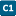 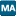 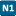 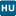 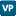 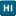 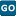 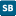 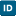 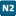 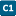 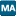 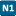 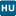 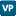 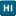 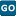 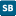 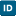 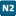 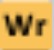 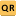 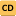 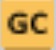 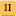 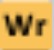 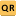 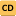 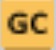 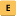 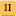 FIRST YEARFIRST YEARFIRST YEARFIRST YEARFIRST YEARFALLHOURSSPRINGHOURSSUMMERGeneral Ed: Foreign Language*6*General Ed: Foreign Language*6*Opportunities:Study AbroadInternshipCourse(s)Core: UGS 302  /303**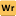 3Core: Math **3Opportunities:Study AbroadInternshipCourse(s)Core: RHE 306 3Core: Social & Behavioral Science **3Opportunities:Study AbroadInternshipCourse(s)Major/General Education: WGS 305 3Core: American History **3Opportunities:Study AbroadInternshipCourse(s)Opportunities:Study AbroadInternshipCourse(s)Opportunities:Study AbroadInternshipCourse(s)15*15*Opportunities:Study AbroadInternshipCourse(s)SECOND YEARSECOND YEARSECOND YEARSECOND YEARSECOND YEARFALLHOURSSPRINGHOURSSUMMERMajor: WGS (lower-division)3Minor/Certificate3Opportunities:Study AbroadInternshipCourse(s)Core: E 316L/M/N/P **3Core: Science & Technology, Part I  **3Opportunities:Study AbroadInternshipCourse(s)Core: Science & Technology, Part I **3Core: GOV 310L 3Opportunities:Study AbroadInternshipCourse(s)Core: American History  **3Minor/Certificate3Opportunities:Study AbroadInternshipCourse(s)Core: VAPA 3Elective3Opportunities:Study AbroadInternshipCourse(s)Opportunities:Study AbroadInternshipCourse(s)1515Opportunities:Study AbroadInternshipCourse(s)THIRD YEARTHIRD YEARTHIRD YEARTHIRD YEARTHIRD YEARFALLHOURSSPRINGHOURSSUMMERMajor: WGS 3403Major: WGS 3503Opportunities:Study AbroadInternshipCourse(s)Major: WGS 340 (different topic) or WGS 3353Major/General Ed: WGS 356 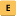 3Opportunities:Study AbroadInternshipCourse(s)Core: GOV 312L 3General Ed: Additional Natural Science3Opportunities:Study AbroadInternshipCourse(s)Core: Science & Technology, Part II 3Minor/Certificate (Upper-division)3Opportunities:Study AbroadInternshipCourse(s)Minor/Certificate (Upper-division)3Elective3Opportunities:Study AbroadInternshipCourse(s)Opportunities:Study AbroadInternshipCourse(s)1515Opportunities:Study AbroadInternshipCourse(s)FOURTH YEARFOURTH YEARFOURTH YEARFOURTH YEARFOURTH YEARFALLHOURSSPRINGHOURSSUMMERMajor: WGS 3563Major: WGS 379L or WGS 363Major: WGS (any upper-division)3Major: WGS 379S 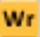 3General Ed: Additional Natural Science3Major: WGS (any upper division) 3Minor/Certificate (Upper-division)3Elective3Elective3Elective (Upper-division)31515